\Liceo Scientifico Giovanni Spano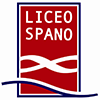 Sassari (SS), Via Monte Grappa 2i ~ Tel. 079 217517  ~ 079 294754 ssps040001@istruzione.it ~ ssps040001@pec.istruzione.it  www.liceospano.edu.it MODULO PER LA SEGNALAZIONE DI CASI DI POSITIVITÀCOGNOME ALUNNO/ANOME ALUNNO/ACLASSE/SEZIONEIndicare la sezione e la classe frequentata.POSITIVOSISINOPOSITIVODATA DI INIZIO POSITIVITA’Indicare la data del tampone che rileva la positività.Indicare la data del tampone che rileva la positività.Indicare la data del tampone che rileva la positività.DATA ULTIMA PRESENZA A SCUOLA DELL’ALUNNO/AGENITORE O TUTORE (cognome e nome)(cognome e nome)(cognome e nome)GENITORE O TUTORE (cognome e nome)(cognome e nome)(cognome e nome)